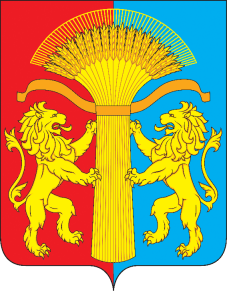 Администрация Сотниковского сельсоветаКанского района, Красноярского края ПОСТАНОВЛЕНИЕ02.04.2018 год                                        с. Сотниково                                                 № 11-пОб утверждении перечня автомобильных дорог местного значения Сотниковского сельсовета Канского района Красноярского краяВ соответствии с п.9 ст.5, п.5 ст. 13 Федерального закона от 08.11.2007 года № 257-ФЗ «Об автомобильных дорогах и дорожной деятельности в Российской Федерации и о внесении изменений в отдельные законодательные акты Российской Федерации», Устава Сотниковского сельсовета, Канского районаПОСТАНОВЛЯЮ:Утвердить перечень автомобильных дорог местного значения Сотниковского сельсовета согласно приложению №1Признать утратившим силу Постановление Администрации Сотниковского сельсовета Канского района Красноярского края «Об утверждении перечня автомобильных дорог местного значения Сотниковского сельсовета Канского района Красноярского края» от 27.03.2012 № 25-пгКонтроль за данным постановлением возложить на ведущего специалиста администрации Сотниковского сельсовета Войтович О.С.Постановление вступает в силу в день следующий за днем его официального опубликования в печатном издании «Сельские вести».Глава Сотниковского сельсовета                                         М.Н. РыбальченкоПриложение №1К Постановлению Администрации Сотниковского сельсоветаот 02.04.2018 года № 11-пПеречень автомобильных дорог местного значенияСотниковского сельсовета Канского района Красноярского края№ п/пНаименование улицыПротяженность улицы, км.Ширина, кмТип покрытияПротяженность улично-дорожной сети от г. Канска до каждой сельской администрации, км.Протяженность улично-дорожной сети находящейся между населенными пунктами1234567Сотниковский сельсоветСотниковский сельсоветСотниковский сельсоветСотниковский сельсоветСотниковский сельсоветСотниковский сельсоветСотниковский сельсоветс. Сотниково22центр1ул.30 лет Победы1,906асфальтобетон2Комсомольская1,904асфальтобетон3ул.Зеленая1,654гравий4ул. Дорожная1,304грунт5ул.Комарова0,304грунт5ул.Комарова0,254гравий5ул.Комарова0,554асфальтобетон6ул. Новая0,204гравий7ул.Целинная0,306асфальтобетон8ул.Молодежная0,306асфальтобетон9пер. Школьный0,106асфальтобетон10пер. Молодежный0,106асфальтобетон11ул.Олиммпиады-800,306асфальтобетон12ул. им.А.А.Мишуренко1,606асфальтобетон13пер.Почтовый0,106асфальтобетон14площадь № 1; №20,2030асфальтобетонИТОГО:11,05д. Арефьевка1215ул.Советская1,206асфальтобетон16ул.Придорожная0,404грунт17ул.Северная0,354грунт18ул.Октябрьская0,406асфальтобетон19ул.. Малая0,254грунт20ул.. Молодежная0,406асфальтобетонИТОГО:3,0д. Круглово921ул.Зеленая0,506асфальтобетон22ул.. Южная2,004грунт23ул.Тракторная0,506асфальтобетон24пер.Тракторный0,106асфальтобетонИТОГО:3,1п. Шахтинский1725ул.Ленина0,66асфальтобетон26ул.Мира0,556асфальтобетон27ул.Лесная0,304гравий28ул.Новая0,454гравий29ул. Победы0,354гравий30ул.Подгорная0,406грунт31м-он ДПМК ул.Луговая0,806асфальтобетон32м-он ДПМК ул.Дорожников0,306асфальтобетон33м-он ДПМК ул.. Западная0,304гравий34м-он ДПМК ул.Краевая0,304гравийИТОГО:4,35Всего по сельсовету:21,50